“Año del Fortalecimiento de la Soberanía Nacional”CONCURSO PÚBLICO DE MÉRITOS N° 002-2021-PECH-II CONVOCATORIAUN (1) TÉCNICO AGROPECUARIO II– SUBGERENCIA DE DESARROLLO AGRÍCOLARESULTADOS FINALES DE POSTULANTES APTOS PARA RENDIR EVALUACIÓN DE CONOCIMIENTOSSe comunica a los/las postulantes los resultados de la revisión de la ficha de postulante:TÉCNICO AGROPECUARIO II -005-10-2-7-109Se han recibido seis (6) fichas de postulantes para el puesto de TÉCNICO AGROPECUARIO II, luego de la revisión se muestra el siguiente resultado:Se comunica al postulante con la condición de CALIFICA que deberá rendir su Evaluación de Conocimientos, tomando en cuenta lo siguiente:Fecha de Evaluación	:	12/01/2022Hora de Evaluación	:	10:00 horasLugar de Evaluación	:	Plataforma Google Meet, según link remitido al correo indicado por los postulantes.Se considerará lo siguiente:El Comité de Selección remitirá mediante correo electrónico el link de acceso a la plataforma virtual de videollamada google meet en el cual se llevará a cabo el registro de asistencia (identificación de los postulantes) requisito indispensable para rendir la Evaluación de Conocimientos.Se recomienda al postulante presentarse en la plataforma de Videollamada google meet, 15 minutos antes del horario establecido con la finalidad de comprobar el correcto funcionamiento de las plataformas y su conectividad antes del inicio de la evaluación, toda vez que dicha plataforma deberá permanecer activa durante toda la ejecución de la Evaluación de Conocimientos.Para otorgar el acceso para la Evaluación de Conocimientos deberá registrar su asistencia mediante la plataforma de Videollamada google meet.El postulante debe tener acceso a una computadora/laptop, teclado y un mouse, cámara, audio y conexión a internet para el desarrollo de la presente etapa.El tiempo de tolerancia, será de cinco (5) minutos a partir del horario establecido en la presente etapa, si pasado el tiempo el postulante no se presenta, se le consignará la condición de NO ASISTIÓ.		Trujillo, 11 de enero de 2022Área de Personal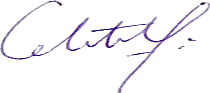 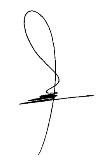 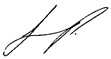 N°DNIPOSTULANTE (Orden Alfabético)CONDICION OBTENIDA172605564CARIHUASAIRO JIMENEZ LUIS OMARNO CALIFICA244231059COTRINA FLORES RUBENNO CALIFICA319037243MARCELO ORBEGOSO JUAN JAVIERNO CALIFICA446506239QUISPE VICENTE JOSE ANDRESCALIFICA541675005SOTO PORTOCARRERO LIBORIONO CALIFICA674762552VELASQUEZ LLICAN JESSICA MARIBELNO CALIFICA